Tříkrálová sbírka 2022 v Zaječicích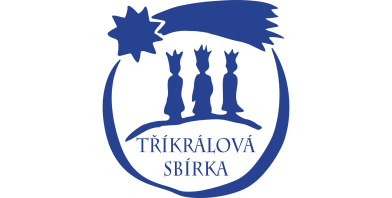 V termínu 8. - 9. 1. 2022 proběhne v Zaječicích opět Tříkrálová sbírka pro Charitu Chrudim.Skupinky třech dětí v doprovodu dospělé osoby mají rozdělené části Zaječic, obcházejí jednotlivé domy a prosí o finanční příspěvek. Výtěžek sbírky slouží k pokrytí nákladů na pečovatelské služby a další sociálně prospěšné účely. Děti obcházení s kamarády baví, občas dostanou sladkost a hlavně se učí být i svým malým přičiněním prospěšní společnosti.Hledáme zájemce z řad dětí – koledníků, ale i dospělých doprovodů – pomožte nám přispět na dobrou věc. Vyplňte dotazník níže a zašlete zpět do termínu 10. 12. 2021             do školy. DĚKUJEME!!! Moje dítě ……………………………má zájem se zúčastnit jako koledník:    ANO          NETermín: (zaškrtněte termín, který vyhovuje)sobota 8.1.2022   9 – 12 nebo 13,30-16,30neděle 9.1.2022   9 – 12 nebo 13,30-16,30Jméno a podpis rodiče: Kontakt: e-mail:                                                                 telefon:Rád bych šel koledovat s kamarádem: - jméno kamaráda…………………………………….Souhlasím s použitím kontaktů pro účast na Tříkrálové sbírce – podpis:………………………Já (rodič) ………………………mám zájem se zúčastnit jako dospělý doprovod koledníků   ANO               NETermín: (zaškrtněte termín, který vyhovuje)sobota 8.1.2022   9 – 12 nebo 13,30-16,30neděle 9.1.2022   9 – 12 nebo 13,30-16,30Kontakt: e-mail:                                                                    telefon:Souhlasím s použitím kontaktů pro účast na Tříkrálové sbírce – podpis:………………………Kontakt na koordinátorku Tříkrálové sbírky v Zaječicích: Mgr. Lenka Kellerová - 725 003 775, kelerka26@seznam.cz